Minutes of Ceredigion Snooker League Meeting held at Aberaeron Hall on Thursday 3’rd September 2015.Present: Andrew James(Chairman), Dilwyn Smith(Vice Chairman & Fixture Secretary), Alan Robinson(Treasurer), Adrian Williams(Secretary), Daryl Walters(Aberaeron), Jon James (Aberaeron),  Euros Davies (Llanarth), Gareth Davies (Penparcau), Barry Brown (Penparcau), Peter McGarrigle (Penparcau), Phil Burrows (Aberporth),  Bedwyr Davies (Llandysul, Dai Morgan (Llandysul), Eugene Mason (New Quay),Marc Rees (Felindre).
Apologies:  Syd Freemantle (Beulah),  Alan Davies (Aberaeron)  and Hywel Davies(Llanon).
Minutes of last Meeting: The minutes were confirmed to be correct by Daryl Walters and seconded by Dai Morgan.
Matters Arising:
It was agreed to remove items relating to Barry Brown from point 7 a) after discussion took place between Barry Brown, Peter McGarrigle and members of the league committee prior to the AGM meeting.
 Singles Knockout Cup:
a)	Handicap: It was agreed to use a new handicap system based on the individuals player handicaps. The KO Singles team handicap is calculated by adding up the handicap scores of the three players and multiplying by 3.0 to get the overall score for the nine games.

b)	Draw: The draw was made by the fixture secretary. Details of the draw are on Appendix A.

c)	Dates: Free weeks are to be allocated in the fixture list for this competition.

One Day Singles Knockout:
a)	Venue: The committee agreed to play the competition at Llandysul Snooker Club. 

b)	Date: It was agreed to let the Secretary sort out the dates for all the competitions outside the meeting roughly based on the approximate dates of last season. The Secretary will check the date with the club Secretary before publishing.
Date agreed: Sunday 1’st November 2015
One Day Doubles Knockout:
a)	Venue: The committee agreed to play the competition at Aberaeron Snooker Club. 

b)	Date: Sunday 15’th November 2015.

One Day Under 40’s Knockout:
a)	Venue: Due to lack of interest in precious years it was decided to postpone the competition until sufficient interest arises. 
One Day Over 40’s Knockout:
a)	Venue: The committee agreed to play the competition at Penparcau Snooker Club. 

b)	Date: Sunday 29’th November 2015.

c)	Sponsorship: Penparcau club agreed to pay £50 to the winner of the competition.
Captains Knockout:
a)	Venue: The committee agreed to play the competition at Aberaeron Snooker Club. 

b)	Date: Sunday 17’th January 2016.
Handicapped Singles Knockout:
a)	Venue: The committee agreed to play the competition at Felindre Snooker Club. 

b)	Date: Sunday 3’rd April 2016.
Handicapped Doubles Knockout:
a)	Venue: The committee agreed to play the competition at Llandysul Snooker Club. 

b)	Date: Sunday 10’th April 2016.
Open Evening:
a)	Venue: The committee agreed on Aberaeron Snooker Club

b)	Date: Friday 25’th September 2015.
Any Other Matters:None
Date of Next Meeting:
It was agreed to hold the next meeting on Thursday 7’th January 2016 at Aberaeron Memorial Hall.













Appendix A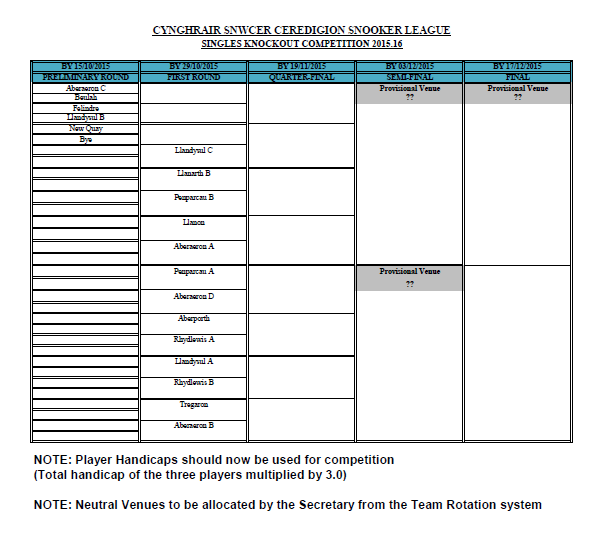 